Во исполнение приказа министерства образования Оренбургской области от 08.09.2023 № 01-21/1460 «Об организации и проведении регионального этапа Всероссийского конкурса «Педагогический дебют – 2024», совместного приказа министерства образования Оренбургской области и Оренбургской областной общественной организации Профсоюза работников народного образования и науки Российской Федерации                           от 29.11.2023 № 01-21/1886 «О подготовке и проведении регионального этапа Всероссийского конкурса «Педагогический дебют – 2024» (далее – Конкурс)п р и к а з ы в а ю:Утвердить решение жюри и признать победителями Конкурса следующих педагогических работников в номинации: «Молодые учителя»:Перницкого Егора Евгеньевича, учителя истории и обществознания муниципального общеобразовательного автономного учреждения «Гимназия № 5» города Оренбурга;«Молодые педагоги-психологи»: Лупанову Елену Александровну, педагога-психолога муниципального общеобразовательного автономного учреждения «Средняя общеобразовательная школа № 24 г. Орска»;«Молодые педагоги дополнительного образования»:Фадееву Анжелику Вячеславовну, педагога дополнительного образования муниципального автономного учреждения дополнительного образования «Центр развития творчества детей и юношества» муниципального образования «город Бугуруслан»;«Молодые воспитатели дошкольных образовательных организаций»:                    Абзалилову Карину Рамильевну, воспитателя муниципального дошкольного образовательного автономного учреждения «Детский сад № 12 «Журавушка» комбинированного вида г. Орска»;«Молодые классные руководители»:Шаповалову Юлию Сергеевну, учителя русского языка                                  и литературы муниципального общеобразовательного автономного учреждения «Средняя общеобразовательная школа № 86» города Оренбурга;«Молодые управленцы»:Амандосову Алию Жардемовну, заместителя директора                                  муниципального бюджетного общеобразовательного учреждения «Октябрьская средняя общеобразовательная школа»;«Молодые руководители дошкольных образовательных организаций»:Фостовец Светлану Геннадьевну, заведующего муниципальным дошкольным образовательным автономным учреждением «Детский сад                     № 102 «Буратино» компенсирующего вида с приоритетным осуществлением квалифицированной коррекции отклонений в физическом развитии воспитанников г. Орска»;«Педагог-наставник»: Тюрину Юлию Николаевну, учителя изобразительного искусства муниципального бюджетного общеобразовательного учреждения «Средняя общеобразовательная школа № 3» муниципального образования «город Бугуруслан».2.   Рекомендовать руководителям муниципальных органов, осуществляющих управление в сфере образования, организовать участие победителей в заключительном этапе Конкурса согласно федеральному положению о Всероссийском конкурсе «Педагогический дебют – 2024».	3.   Контроль за исполнением настоящего приказа оставляю за собой.Заместитель министра                                                                       Н.А.Гордеева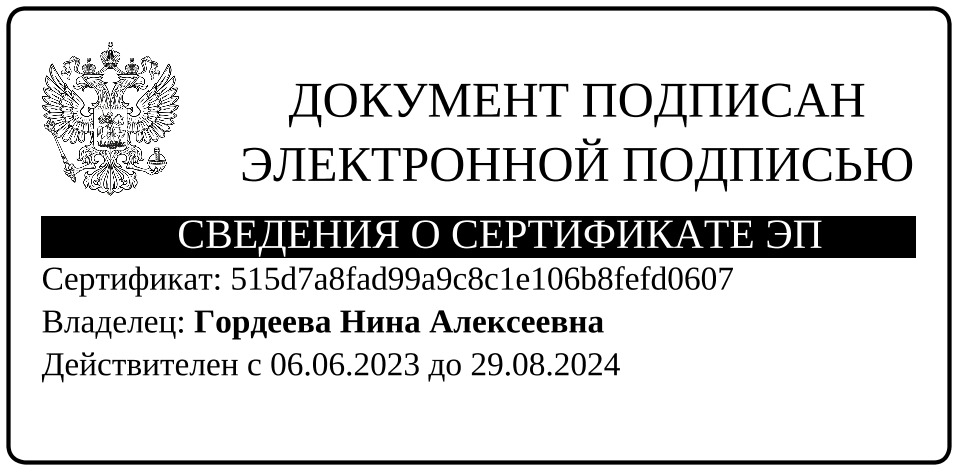 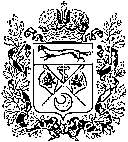 МИНИСТЕРСТВО ОБРАЗОВАНИЯОРЕНБУРГСКОЙ ОБЛАСТИП Р И К А З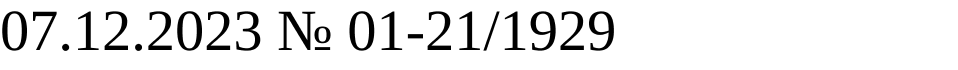 г. ОренбургОб итогах проведения регионального этапа Всероссийского конкурса «Педагогический дебют – 2024»